Noteguide for Photon Interactions - Videos 27D1    	    Name					Photon Interactions with matter:Photo-electric Effect - photon ejects electron from a metal surface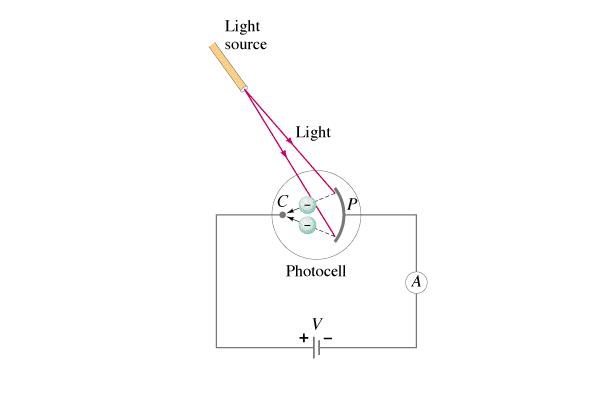 Compton Scattering - Photon scatters (bounces) off an electron.  Electron and photon go off in different directions, and photon's wavelength goes down.  (Loses energy...)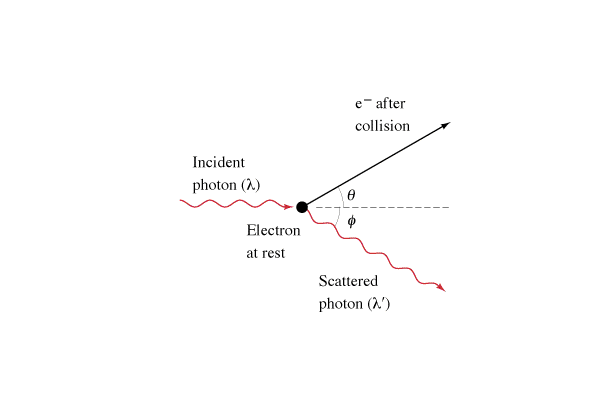 Absorption - Photon energy is the same as a transition energy, so it bumps an electron up an energy level and is absorbed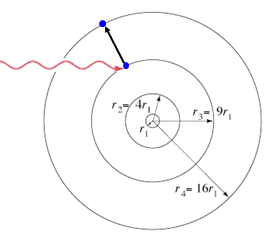 Pair Production - A photon passing by a mass (nucleus, or electron) spontaneously creates a matter-anti matter pair.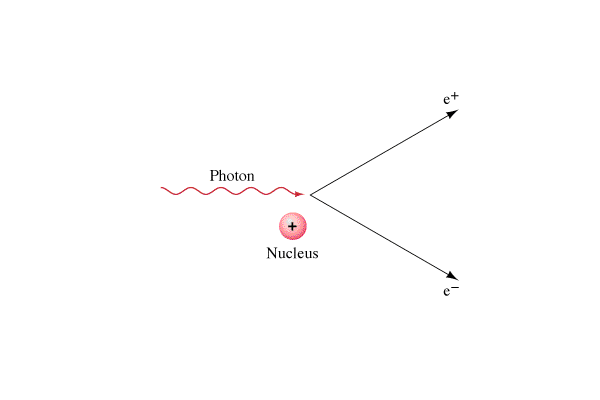 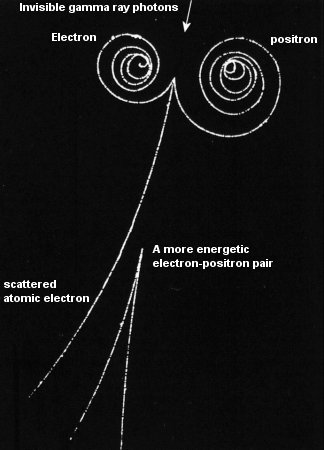 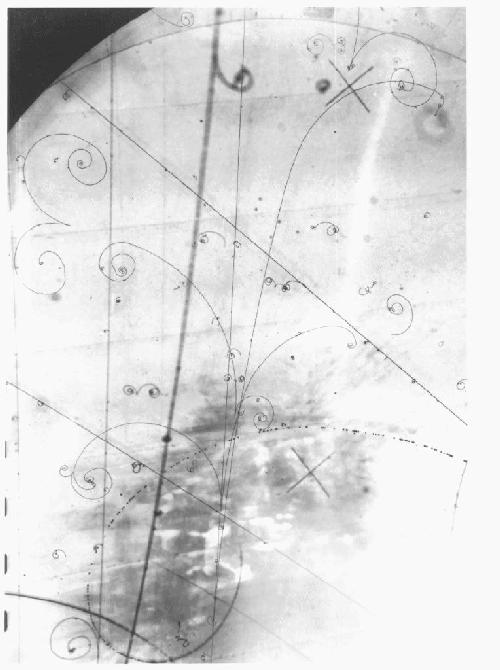 Complementarity - Either the wave model, XOR the photon model explains light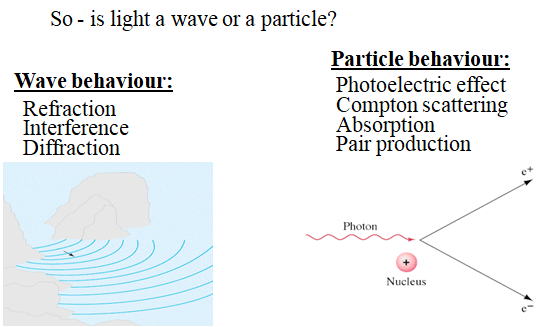 